Devoir pour le 20/02/2024IEn français, la structure de base, dite phrase canonique, estune phrase assertive,simple (elle ne comporte qu’une seule structure phrastique)et neutre (elle n’est ni négative, ni passive, ni emphatique).L’ordre des mots correspond à la structure :Sujet + Verbe + Complément ou Attribut / ou + CC (mobile et facultatif)IILa phrase emphatique est une phrase dans laquelle un élément est mis en relief, ce qui crée un effet d'insistance sur cet élément (Elle s'oppose à la forme neutre de la phrase de base).Il existe trois façons principales de mettre l'accent sur un élément dans une phrase emphatique : 1. En utilisant un marqueur emphatique. 2. En détachant et en reprenant un groupe de mots. 3. En détachant un groupe de mots précédemment annoncé par un pronom.Focalisation ou construction clivée : La phrase de forme emphatique peut contenir un groupe de mots mis en évidence à l’aide d’un marqueur emphatique (focalisation ou construction clivée) :c’est … qui (pour mettre en relief le sujet), c’est … que (pour mettre en relief tout terme de la phrases outre le sujet), ce qui … c’est, ce que … c’est, ce dont ... c'est, ce à quoi ... c'estExemples : 1) C`est lui qui n`a pas raison.2) C'est en voyageant que nous apprenons ce monde.3) Ce que je veux connaître, c'est la richesse des terres canadiennes.4) Ce qui me passionne, c'est danser.5) Ce dont je veux te parler, c'est de notre projet de partir en vacances.6) Ce à quoi je pense, c'est à faire un pique-nique.2. La dislocation ou segmentation: 1) La phrase de forme emphatique peut être formulée par la reprise d'un mot ou d'un groupe de mots présent en tête de phrase et mis en évidence par un procédé de détachement. La reprise sert à établir un lien entre phrases dans le texte, et s`emploie dans une phrase neutre.Exemples : Lui, je l'attends avec impatience demain.Du thé, j'aime en boire souvent.La lecture, ça me passionne.Ces montagnes, elles sont magnifiques.!!! Une virgule suit le groupe de mots que l'on veut mettre en évidence.2) Le détachement avec annonce du groupe détaché par un pronom :La phrase de forme emphatique peut être formulée avec l'aide d'un pronom placé (anticipé) au début de la phrase  dont on connaîtra le référent (le nom qu'il remplace) plus loin dans la phrase à l'intérieur d'un groupe nominal. L`anticipation se rencontre surtout dans une phrase affective.Exemples : Elle tourne autour du Soleil, la Terre.Je la rencontre enfin ce soir, cette nouvelle employée.Ça me passionne, toutes ces histoires sur la création de l'Univers.On peut l’achetée toute préparée, la choucroute.!!! Une virgule précède le groupe de mots que l'on veut mettre en évidence.Exercice 1 : Mettez en relief, comme dans les exemples, les phrases proposées. Il y a parfois deux possibilités. Exemples : J’ai appelé ce matin.  C’est moi qui ai appelé ce matin.  J’ai obtenu un prêt de 500 000 DA pour acheter une voiture.  C’est moi qui ai obtenu un prêt de 500 000 DA pour acheter une voiture.  C’est pour acheter une voiture que j’ai obtenu un prêt de 500 000 DA. 1. Juba habite à Bejaïa et non à Alger. 2. Juba habite à Bejaïa et pas Mazigh. 3. Vous venez pour le docteur Fanon ? 4. Je ne fais pas cela pour moi mais pour vous. 5. Vous parlez bien de Zinedine Zidane, n’est-ce pas ? 6. Tu viens chez moi ou je vais chez toi.Exercice 2 : Utilisez les tours présentatifs c’est...qui ou c’est...que pour mettre en valeur les termes en italique.1. Un homme courageux ne craint rien.2. Tu salis et je nettoie.3. J’ai perdu mon porte-cartes dans la cour du lycée.4. Il faut partir en vacances en juillet.5. Avez-vous pris mon stylo?6. Ils nous ont permis de rester.7. Nous avons fourni le matériel et nos amis l’ont présenté.Завдання на 20.02.2024Exercice 3 : Transformez les phrases suivantes en phrases emphatiques par une reprise pronominale, puis au moyen d’un marqueur emphatique. 1. Tu aimeras beaucoup cette voiture. 2. Je vous recommande cette randonnée.3. Le résultat de cette analyse est faux. 4. L’équipe montréalaise à gagné ce tournoi de hockey. 5. Cette invitation chaleureuse s’adresse à tous les employés.Exercice 4. Déplacez les séquences en italique:en tête de phrasea. Peu d’élèves ont vu le proviseur.b. Je préfère la mer à la campagne.c. Montre-moi ces cahiers déchirés.d. Nous avons trouvé ce voyage en voiture épuisant.e. On m’a raconté cette histoire plusieurs fois.f. Il faut annuler ce concours.en fin de phrasea. Ce caniche me plaît beaucoup.b. Ta broche n’est pas perdue!c. Cette blessure, montre-la-moi.d. Muriel va être contente de te voir.e. Les clés, je les ai égarées.f. Ces films sont sans intérêt.Vidéos recommandées:L'emploi de la virgule - le détachement. URL: https://www.pinterest.com/pin/511932682618954376/La mise en relief du thème :Sur le plan informationnel, une phrase faisant parti d`un texte comprend généralement: - un thème, ce de quoi il s`agit, et - un rhème, ce qu`on en dit. La mis en relief est d`un emploi très fréquent. La mis en relief du thème se fait au moyen :- de la segmentation ou la dislocation – à l`aide de la reprise ou l`anticipation  (cette allée, tu l`as reconnue) et - des mots-outils, dits isolants (quant aux autres, ils attendant devant le bureau). Les isolants, ce sont les mots et les expressions qui établissent un lien entre phrases dans le texte. Ce sont: quant à (le plus fréquent); en ce qui concerne ; en fait de (=quand il s’agit de, s’agissant de) ; pour ce qui est de (parlé) ; pour (parlé, fam.); comme ; à propos de. Ils servent à marquer une transition d`un thème à un autre, de préférence pour les opposer. Ils se trouvent au début de la phrase. Il y a 3 facons d`introduire le thème: 1) le terme est segmenté par un isolant et repris par un pronom personnel (quant à moi). 2) le terme segmenté se répète (pour une jolie, c`est une jolie!) 3) le terme segmenté par quant à, en ce qui concerne, pour n`est ni repris, ni répété.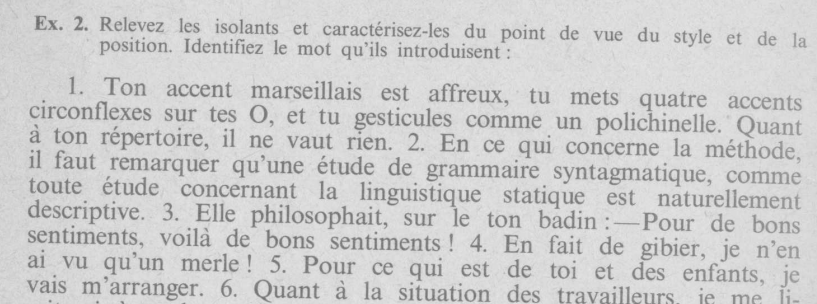 Mise en relief affectiveest caractérisée par l`ellipse du verbe, par exemple :1) Segmentation, avec ellipse dans le 1-er segment, du sujet et du verbe copule, cette construction sert à souligner l`attribut adjectif ou participe. Les nuances émotives peuvent être différentes : appréciation, approbation, regret, etc :Comparez :Les vacances sont finies.Elles sont finies, les vacances.Finies, les vacances ! (syntaxe affective)2) Même procédé pour mettre en relief un attribut sustantif :Comparez :Pierre est un brave garçon.C`est un brave garçon que Pierre.Un (quel) brave garçon que Pierre !Un (quel) brave garçon, Pierre !!!! Dans un moment de forte émotion, on se sert de la construction – (Tel) que je suis ! (que tu es, que vous êtes !)Exemples :Malheureux que je suis !Cruelle que tu es !3) Pour mettre en relief le sujet et le prédicat à la fois, on donne au prédicat la forme d`une proposition relative qu`on épingle au sujet, de sorte que, au point de vue formel, on a au lieu d`une phrase à deux termes, une phrase à terme essentiel unique (le sujet et son déterminant) ; mais pour le sens, ce n`est qu`une «fausse relative » ou, plutot, un « faux déterminant » :Comparez :Vous êtes ici ? Je vous croyais parti.Vous ici ? (Et) moi qui vous croyais parti. (syntaxe affective) Mais, mon Dieu, quelle heure est-il ? Et mon dîner qui n`est pas prêt !!!! Cette construction s`emploie pour exprimer, avec regret ou avec surpise, une idée que l`on s`était faite, un espoir, une supposition, un fait réel même, contrariés ou démentis par un autre fait dont on vient de s`appercevoir :Tiens ! le livre qui est tombé par terre !4) Attention : c`est...qui peut aussi avoir une valeur affective et mettre en relief toute proposition exclamative ; employé ainsi, ce tour ne doit pas être confondu avec  c`est...qui, mise en relief non affective, «logique», du sujet.Exemple : - Sapristi ! déjà cinq heures… C`est Constant qui va me gronder! (Як Констан буде мене лаяти!) !!! Il y a des cas de “dislocation affective” où des procédés de segmentation (anticipation ou reprise) se combinent avec le simple déplacement et le détachement des termes, de façon que tous les liens syntaxiques semblent rompus et que la phrase prend une allure saccadée, agitée, pleine d`émotion :La maison du père Rapin ;pendqnt une heure ils avaient tiré dessus les Boches (Aragon).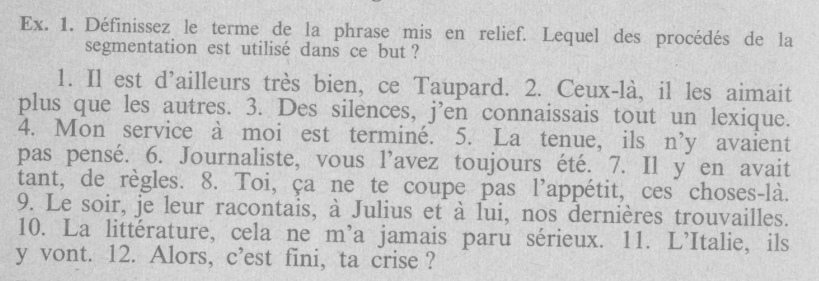 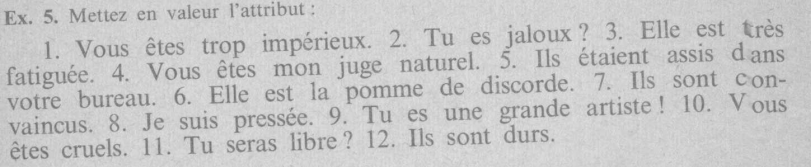 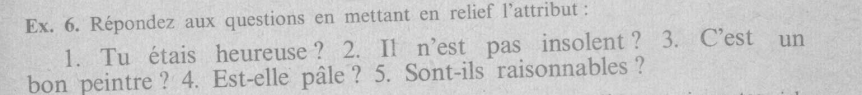 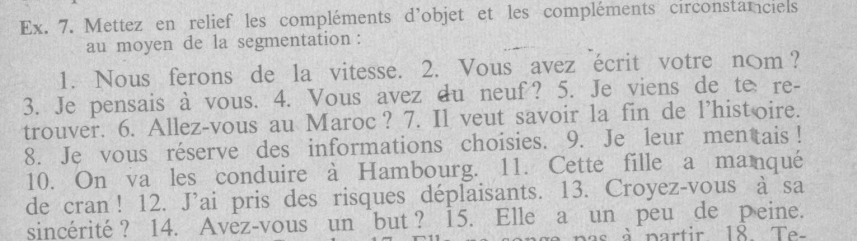 